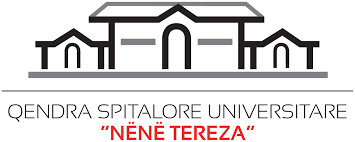 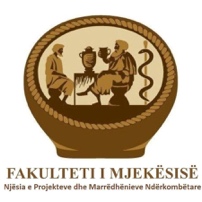 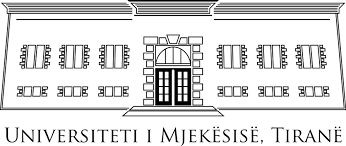 Konferenca Kombetare Vjetore e XVIII,Endokrinologji dhe Diabetologji                        e shtunë, 29 tetor 2022   08.30 – 09.00                Përshëndetjet-          Violeta HOXHA                 Ministria e Shendetesise dhe Mbrojtjes Sociale            Albana FICO                        Drejtor   Qendra Spitalore Universitare “Nene Tereza”            Arben GJATA                       Rektor i Universitetit te Mjekesise  Tirane            Xheladin DRACINI             Dekan i Fakultetit te Mjeksise                     09.00 – 11.00    Sesioni 1    Diabet, Metabolizem, Obezitet                                        Moderator    Agron YLLI,  Thanas FURERAJ,          9:00 – 9:15 Konsensus statement ADA/EASD          Agron Ylli, Qendra Spitalore Universitare Nene Tereza, Universiteti i Mjekesise Tirane        9:15 – 9:30  Retinopatia Diabetike          Nishant TANEJA,  Qendra Indiane e Syrit, Tirane        9 :30 – 9 :45  Gastropareza Diabetike          Skerdi PRIFTI , Marsela Sina, Xhensila Pemaj, Sara Hoxha,           Universiteti Mjekesor i Tiranes, Sherbimi i GastroHepatologjise, Tirane         9:45 – 10:00  Dislipidemite dhe IRK . Konceptet e reja           Margarita RESULI, Universiteti i Mjeksise  i Tiranes, Sherbimi i Mjeksise Interne, Tirane         10:00 – 10:15 Diabeti dhe Gravidanca          Ermir NELAJ, Spitali Rajonal  Shkoder         10:15 – 10:30  Disfunksioni seksual te personat Diabetike           Jevi DANI, Poliklina e Spesialiteteve nr 1 Tirane         10:30 – 10:45  Stresi ne personat Diabetike ne nderhyrjet kirurgjikale ditore ne okulistike            Lindita Agolli, M. Krasniqi, Universiteti i Sporteve te Tiranes        10:45  - 11:00   Obeziteti: Faktorët e rrezikut, nderlikimet dhe strategjitë për menaxhimin  e peshës              Rovena Xhafa,  Dietologe- Nutricioniste Klinike Bsc,Msc , Spitali Salus, Tirane       11:00 – 11 :15   Dhimbja e Kokes ne pacientet me diabet mellitus          Denisa Qehajaj, Spitali Rajonal Korce          11.15 – 12.00     Pushim, Kafe   12.00 – 14.00    Sesioni 2    Tiroide, Paratiroide                             Moderator   Violeta HOXHA, Matilda KELMENDI12:00 – 12:15 Vleresimi dhe trajtimi i nodujve te tiroidesRenato PastoreSpitali Fatebenefratelli, Rome Itali12:15 – 12 :30 Te reja ne diagnostikimin histopatologjik te kancerit te tiroidesMajlinda BUBA, Ejona CELIKU,   Sherbimi i Anatomo Patologjise, , QSU Nene Tereza,12:30 – 12:45 Trajtimi me I131 ne kancerin e tiroides, a eshte i nevojshem per te gjithe ?Dorina Ylli, Qendra Spitalore Universitare  Nene Tereza, Universiteti  Mjekesise Tirane12:45 – 13:00 Autoimuniteti dhe efektet anësore nga antitiroidienët e sintezësAdela Haxhiraj1, Eralda Lekli1, Besa Hyka21 Spitali SALUS, Tiranë, Spitali Memorial, Fier, 13:00 – 13:15   Diarreja si simptome e vetme ne hipertiroidizem—Paraqitje rasti Rajmonda Tare,  Spitali Rajonal “Xhaferr Kongoli”     Elbasan13:15 – 13:30 Osteoporoza midis endokrinologut dhe Reumatologut   Arbi Pecani, Mira PETRAJ   Spitali Universitar ‘SH.Ndroqi’,  UMT Fakulteti I Shkencave Teknike, Tirane13:30 – 13:45 Komunikimi midis kockave dhe indit dhjamorë Venera Berisha-Muharremi, Driton Sopa, Bernard Tahirbegolli, Amir RexhepiFakulteti i Mjekësisë, Universiteti i Prishtinës, Poliklinika Endomedica, Prishtinë, Qendra Klinike Universitare e Kosovës, 13:45 – 14:00 Litiumi-Nxites i disfunksionit te Tiroides dhe paratiroides. Rast klinikK.Poshi.A .Haxhiraj.S.Bushati14.00   -  15.30      Pushim  Dreke 15.30 – 17.30   Sesioni  Hipofize,  Adrenale, Gonade                             Moderator  Dorina YLLI, Eduart SPAHIU15 :30 – 15 :50 Premature ovarian failureLiljana Marina, Clinical Centre of Serbia, Faculty of Medicine, University of Belgrade, Belgrade, Serbia.15 :50 – 16 :10 Makroadenomat e hipofizes. Artur Xhumari1, Artid Lame1, Violeta Hoxha2, Mirjeta Guni 3,Alfred Aga,4 Myfit Saraçi5, Rinard Kortoci61 Sherbimi i Neurokirurgjise, QSU Nene Tereza, Tirane. 2 Sherbimi i Endokrinologjise, QSU Nene Tereza, Tirane. 3 Sherbimi i Endokrinologjise, Spitali Amerikan, Tirane. 4 Sherbimi ORL, Spitali Amerikan, Tirane. 5 Sherbimi Anestezi-Reanimacion, QSU Nene Tereza, Tirane. 6 Sherbimi Anestezi-Reanimacion, Spitali Amerikan, Tirane.16:10 – 16:30 Disfunksioni hypotalamo-hypofizar ne obezitet.Marjeta Kermaj, Inva Zotaj, Ana Selaj.QSU Nene Tereza, Universiteti i Mjekesise Tirane16 :30 – 16 :50 Hemoglobinopatitë dhe disfunskioni endokrin. Konsiderata klinike për pacientët tanë.Manika KREKA, Bledi KREKA, Daniela NIKA, Dorina YLLI, Anila GODOQSU Nene Tereza, Universiteti i Mjekesise Tirane16:50 -17:10 Kortizoli Salivar dhe kortizoli urinar Blertina OLLDASHI  Spitali Hygea, TIRANE17 :10 – 17 :30  Trajtimi i ovarit polikistik, kendveshtitrimi gjinekologjik.  Besjona BABOCI, Materniteti « Koco Gliozheni’, Tirane17:30 - 18.00         Diskutime dhe perfundimet e konferences